Mystery Word  ___  ___  ___         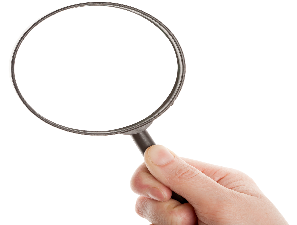 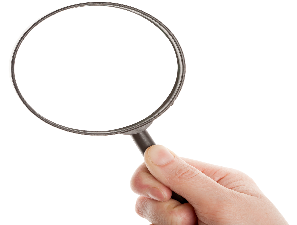 Clue 1: The Mystery Word is a three letter noun that begins with a “d.” This word names two of something.Clue 2: The Mystery Word is similar to pair, team, and couple.Clue 3: The Mystery Word is not similar to alone and single.Clue 4: The Mystery Word makes sense in this sentence:Everyone knows that peanut butter and jelly are a delicious ____________On a sandwich.Clue 5: The Mystery Word is duo.Duo (noun) two of something; a pairBatman and Robin are a well known crime fighting duo.